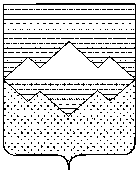 АДМИНИСТРАЦИЯАЙЛИНСКОГО СЕЛЬСКОГО ПОСЕЛЕНИЯСАТКИНСКОГО МУНИЦИПАЛЬНОГО РАЙОНА ЧЕЛЯБИНСКОЙ ОБЛАСТИПОСТАНОВЛЕНИЕ______________________________________________________________________ от 10 июня 2022 г.  № 43                                                  Об утверждении Порядка выявления, пресечениясамовольного строительства и принятия мер по сносу самовольных построекна территории Айлинского сельского поселения  В целях предотвращения самовольного строительства на территории муниципального образования «Айлинское сельское поселение», принятия мер к сносу самовольно возведенных объектов и на основании статьи 222 Гражданского кодекса Российской Федерации, положений Градостроительного кодекса Российской Федерации, Земельного кодекса Российской Федерации, Федерального закона от 06.10.2003 № 131-ФЗ «Об общих принципах организации местного самоуправления в Российской Федерации», Устава муниципального образования «Айлинское сельское поселение»,  администрация Айлинского сельского поселения:ПОСТАНОВЛЯЕТ:Утвердить Порядок выявления, пресечения самовольного строительства и принятия мер по сносу самовольных построек на территории муниципального образования «Айлинское сельское поселение».Утвердить Положение о комиссии по вопросам самовольного строительства на территории муниципального образования «Айлинское сельское поселение».Настоящее постановление подлежит официальному опубликованию.Контроль за исполнением настоящего постановления возложить на землеустроителя администрации Мошкину Валентину Николаевну.И. о. Главы Айлинского сельского поселения                                        О. И. Коновалова Утверждено постановлением администрации муниципального образования «Айлинское сельское поселение» от 10.06.2022 № 43Порядок выявления, пресечения самовольного строительстваи принятия мер по сносу самовольных построекна территории муниципального образования «Айлинское сельское поселение».Общие положенияНастоящий Порядок выявления, пресечения самовольного строительства и принятия мер по сносу самовольных построек на территории муниципального образования «Айлинское сельское поселение» (далее - Порядок) регламентирует процедуры выявления, пресечения самовольного строительства и принятия мер по сносу самовольных построек на территории Айлинского сельского поселения.Порядок выявления и пресечения самовольного строительстваВ целях выявления объектов самовольного строительства администрацией Айлинского сельского поселения создается комиссия по вопросам самовольного строительства (далее - комиссия).Выявление объектов самовольного строительства осуществляется комиссией путем объезда (обхода) территории, а также в ходе осмотра объектов, проводимых на основании сообщений органов государственной власти, органов местного самоуправления, организаций и граждан о фактах незаконного строительства (реконструкции) объектов.Объезды (обходы) территории Айлинского сельского поселенияосуществляются комиссией не реже 1 раза в месяц в соответствии с утвержденнымипланами-графиками.Планы-графики объездов (обходов) территории Айлинского сельского поселения составляются таким образом, чтобы в течение квартала объездами (обходами) была охвачена вся территория Айлинского сельского поселения.Планы-графики объездов (обходов) территории Айлинского сельского поселения, утверждаются не позднее, чем за 10 дней до начала следующего квартала.При поступлении в администрацию Айлинского сельского поселения сообщения о фактах незаконного строительства (реконструкции) объекта, комиссия в течение 3	рабочих дней со дня регистрации сообщения должна произвести проверку факта, указанного в таком сообщении.Сообщения о фактах незаконного строительства (реконструкции) объектов подлежат регистрации в день их поступления в администрацию Айлинского сельского поселения.В процессе объезда (обхода) комиссия осуществляет внешний осмотр и фото- или видеосъемку земельных участков, расположенных на них построенных (строящихся), реконструированных (реконструируемых) или используемых объектов (далее — объекты), действий третьих лиц по строительству, реконструкции или использованию таких объектов, в отношении которых сведения о предоставлении земельных участков под строительство и (или) сведения о выдаче разрешений на строительство (реконструкцию) таких объектов в администрации Айлинского сельского поселения отсутствуют.При проверке сообщения о факте незаконного строительства (реконструкции) комиссия осуществляет внешний осмотр и фото- или видеосъемку земельных участков, расположенных на них объектов, действий третьих лиц по строительству, реконструкции или использованию таких объектов, указанных в сообщении о факте незаконного строительства (реконструкции).После завершения обхода (объезда) или проверки сообщения о фактенезаконного строительства (реконструкции) комиссия в течение 15 рабочих дней содня проведения указанных мероприятий осуществляет в отношении каждого осмотренного комиссией земельного участка и находящегося на нем объекта сбор следующих документов и сведений:а)	о правообладателе земельного участка и целях предоставления земельного участка;б)	о необходимости получения разрешения на строительство для производимых на земельном участке работ;в)	о наличии разрешения на строительство (реконструкцию) объекта и акта ввода объекта в эксплуатацию в случае, если такое разрешение или акт требуются;г)	о правообладателе (застройщике) объекта;д)	о расположении объекта относительно зон с особыми условиями использования территории или территории общего пользования либо полосы отвода инженерных сетей федерального, регионального или местного значения;е)	о соответствии объекта виду разрешенного использования земельного участка, иным градостроительным нормам и правилам.В случае отсутствия в администрации Айлинского сельского поселения соответствующих документов и сведений, комиссия запрашивает такие документы и сведения в соответствующих органах государственной власти.По результатам обхода (объезда) или проверки сообщения о фактенезаконного строительства (реконструкции) комиссией в течение 3 рабочих днейсо дня истечения срока, указанного в пункте 2.6 настоящего Порядка, составляется протокол с указанием всех проверенных в ходе осуществления указанных мероприятий объектов по форме, согласно приложению 1 к настоящему Порядку. Протокол утверждается председателем комиссии, и подписывается членами комиссии.К протоколу приобщаются материалы фото- или видеосъемки осмотра объекта и документы, полученные в соответствии с пунктом 2.6 настоящего Порядка.В случае если в процессе обхода (объезда) комиссией не выявлено объектов, в отношении которых сведения о предоставлении земельных участков под строительство и (или) сведения о выдаче разрешений на строительство (реконструкцию) таких объектов в администрации Айлинского сельского поселения отсутствуют, в протоколе указывается, что объектов самовольного строительства не выявлено.В случае если комиссией в процессе проведения мероприятий, указанных в настоящем разделе Порядка, выявлены объекты самовольного строительства (реконструкции), комиссия, в течение 3 рабочих дней, со дня истечения срока,указанного в пункте 2.7 настоящего Порядка, составляет акт осмотра объекта по форме согласно приложению 2 к настоящему Порядку. В акте осмотра объекта указываются сведения, указанные в пункте 2.6 настоящего Порядка, а также фиксируется факт производства строительных работ на момент осмотра с указанием вида таких работ. При отсутствии производства строительных работ на момент осмотра фиксируется текущее состояние осмотренного объекта и изменения объемов строительных работ, выполненных с момента предыдущего осмотра (если ранее на данном объекте уже проводился осмотр). Акт осмотра объекта утверждается председателем комиссии, и подписывается членами комиссии.К акту осмотра объекта приобщаются следующие документы, полученные комиссией в соответствии с пунктом 2.6 настоящего Порядка:а)	выписки из Единого государственного реестра недвижимости о зарегистрированных правах на объект, обладающий признаками самовольной постройки, и земельный участок, на котором он расположен, по состоянию на день составления акта. При отсутствии сведений в Едином государственном реестре недвижимости к акту должно быть приложено соответствующее уведомление об отсутствии сведений о зарегистрированных правах и документы, подтверждающие сведения о владельце (застройщике) объекта самовольного строительства и земельного участка, на котором такой объект расположен (в случае если владелец (застройщик) объекта самовольного строительства установлен). Такие сведения должны содержать: в отношении юридических лиц - наименование и местонахождение, индивидуальный номер налогоплательщика, основной государственный регистрационный номер; в отношении физических лиц - фамилию, имя, отчество и адрес места жительства лица;б)	копии правоустанавливающих документов на земельный участок (при наличии);в)	копии правоустанавливающих документов на объект (при наличии);г)	описание объекта самовольного строительства, материалы фото- или видеосъемки, отражающие внешние характеристики и вид объекта самовольного строительства;д)	документы, подтверждающие расположение объекта в зоне с особыми условиями использования территорий или на территориях общего пользования либо в полосах отвода инженерных сетей федерального, регионального или местного значения (в случае расположения объекта на указанной территории);е)	схема размещения объекта самовольного строительства на земельном участке с указанием параметров объекта.В течение 3 рабочих дней со дня истечения срока, указанного в пунктекомиссия направляет информационное письмо с приложением акта осмотра объекта, указанного в пункте 2.8 настоящего Порядка, в следующие органы и организации:Управление Федеральной службы государственной регистрации, кадастра и картографии по Челябинской области;Управление Федеральной налоговой службы по Челябинской области;администрация;ресурсоснабжающие организации;органы технической инвентаризации.Информационное письмо должно содержать наименование, место нахождения, дату государственной регистрации в качестве юридического лица, идентификационный номер налогоплательщика, осуществляющего и (или) осуществившего самовольное строительство (допустившего самовольное занятие земельного участка) - для юридических лиц и фамилию, имя, отчество, адрес места жительства, дату и место рождения - для физических лиц; место нахождения выявленного объекта самовольного строительства либо самовольно занятого земельного участка; сведения о соответствии выявленного объекта самовольного строительства разрешенному виду использования земельного участка.Администрация Айлинского сельского поселения в течение 5 рабочих дней со дня составления акта включает сведения об объекте в реестр объектов самовольного строительства (далее - Реестр).Реестр ведется администрацией Айлинского сельского поселения в отношении объектов, расположенных на территории соответствующего Айлинского сельского поселения, в электронном виде и размещается на официальном сайте администрации Айлинского сельского поселения в информационно-телекоммуникационной сети «Интернет» по адресу: admailino.ru по форме, согласно приложению 3 к настоящему Порядку.Администрация Айлинского сельского поселения в случае, если самовольная постройка расположена на территории муниципального образования, в срок, не превышающий 20 (двадцати) рабочих дней со дня выявления объекта самовольного строительства по результатам объездов (обходов) или получения уведомления о выявлении самовольной постройки и документов, подтверждающих наличие признаков самовольной постройки, предусмотренных пунктом 1 статьи 222 Гражданского кодекса Российской Федерации, совершает одно из следующих действий:принимает решение о сносе самовольной постройки в случае, если самовольная постройка возведена или создана на земельном участке, в отношении которого отсутствуют правоустанавливающие документы и необходимость их наличия установлена в соответствии с законодательством на дату начала строительства такого объекта, либо самовольная постройка возведена или создана на земельном участке, вид разрешенного использования которого не допускает строительства на нем такого объекта и который расположен в границах территории общего пользования;принимает решение о сносе самовольной постройки или ее приведении в соответствие с установленными требованиями в случае, если самовольная постройка возведена или создана на земельном участке, вид разрешенного использования которого не допускает строительства на нем такого объекта, и данная постройка расположена в границах зоны с особыми условиями использования территории при условии, что режим указанной зоны не допускает строительства такого объекта, либо в случае, если в отношении самовольной постройки отсутствует разрешение на строительство, при условии, что границы указанной зоны, необходимость наличия этого разрешения установлены в соответствии с законодательством на дату начала строительства такого объекта;обращается в суд с иском о сносе самовольной постройки или ее приведении в соответствие с установленными требованиями;направляет, в том числе с использованием единой системы межведомственного электронного взаимодействия и подключаемых к ней региональных систем межведомственного электронного взаимодействия, уведомление о том, что наличие признаков самовольной постройки не усматривается, в исполнительный орган государственной власти, должностному лицу, в государственное учреждение, от которых поступило уведомление о выявлении самовольной постройки.Форма уведомления о выявлении самовольной постройки, а также перечень документов, подтверждающих наличие признаков самовольной постройки, устанавливается федеральным органом исполнительной власти, осуществляющим функции по выработке и реализации государственной политики и нормативно правовому регулированию в сфере строительства, архитектуры, градостроительства.Порядок организации работы, направленной на снос самовольных построекАдминистрация Айлинского сельского поселения в течение 10 рабочих дней со дня принятия решения о сносе самовольной постройки либо решения о сносе самовольной постройки или ее приведении в соответствие с установленными требованиями обязана направить копию соответствующего решения лицу, осуществившему самовольную постройку, а при отсутствии у администрации Айлинского сельского поселения сведений о таком лице правообладателю земельного участка, на котором создана или возведена самовольная постройка.В случае, если лица, указанные в пункте 3.1 настоящего Порядка, не быливыявлены, администрация Айлинского сельского поселения в течение 20 рабочих дней со дня принятия решения о сносе самовольной постройки или ее приведении в соответствие с установленными требованиями, обязана:обеспечить опубликование в порядке, установленном уставом Айлинского сельского поселения, сообщения о планируемых сносе самовольной постройки или ее приведении в соответствие с установленными требованиями;обеспечить размещение на официальном сайте администрации Айлинского сельского поселения в информационно-телекоммуникационной сети «Интернет» сообщения о планируемых сносе самовольной постройки или ее приведении в соответствие с установленными требованиями;обеспечить размещение на информационном щите в границах земельного участка, на котором создана или возведена самовольная постройка, сообщения о планируемых сносе самовольной постройки или ее приведении в соответствие с установленными требованиями.Снос самовольной постройки или ее приведение в соответствие с установленными требованиями осуществляет лицо, которое создало или возвело самовольную постройку, а при отсутствии сведений о таком лице правообладатель земельного участка, на котором создана или возведена самовольная постройка, в срок не менее чем одного месяца и более чем два месяцев.В случае осуществления сноса самовольной постройки или ее приведения в соответствие с установленными требованиями лицом, которое создало или возвело самовольную постройку, либо лицом, с которым администрация Айлинского сельского поселения заключила договор о сносе самовольной постройки или ее приведении в соответствие с установленными требованиями, которые не являются правообладателями земельного участка, на котором создана или возведена самовольная постройка, указанные лица выполняют функции застройщика.В случае, если в установленный срок лицами, указанными в пункте 3.3 настоящего Порядка, не выполнены обязанности, предусмотренные пунктом 3.8 настоящего Порядка, при переходе прав на земельный участок обязательство по сносу самовольной постройки или ее приведению в соответствие с установленными требованиями в сроки, установленные в соответствии с Земельным кодексом Российской Федерации, переходит к новому правообладателю земельного участка.В случае, если принято решение о сносе самовольной постройки или ее приведении в соответствие с установленными требованиями, лица, указанные в пункте 3.3 настоящего Порядка, а в случаях, предусмотренных пунктами 3.4 и 3.10 настоящего Порядка, соответственно новый правообладатель земельного участка, администрация Айлинского сельского поселения по своему выбору осуществляют снос самовольной постройки или ее приведение в соответствие с установленными требованиями.Снос самовольной постройки осуществляется в соответствии со статьями 55.30 и 55.31 Градостроительного кодекса Российской Федерации. Приведение самовольной постройки в соответствие с установленными требованиями осуществляется путем ее реконструкции в порядке, установленном главой 6 Градостроительного кодекса Российской Федерации.Лица, указанные в пункте 3.3 настоящего Порядка, обязаны:осуществить снос самовольной постройки в случае, если принято решение о сносе самовольной постройки, в срок, установленный указанным решением;осуществить снос самовольной постройки либо представить в администрацию Айлинского сельского поселения утвержденную проектную документацию, предусматривающую реконструкцию самовольной постройки в целях приведения ее в соответствие с установленными требованиями при условии, что принято решение о сносе самовольной постройки или ее приведении в соответствие с установленными требованиями, в срок, установленный указанным решением для сноса самовольной постройки;осуществить приведение самовольной постройки в соответствие с установленными требованиями в случае, если принято решение о сносе самовольной постройки или ее приведении в соответствие с установленными требованиями, в срок, установленный указанным решением для приведения самовольной постройки в соответствие с установленными требованиями.В случае, если указанными в пункте 3.3 настоящего Порядка лицами в установленные сроки не выполнены обязанности, предусмотренные пунктом 3.8 настоящего Порядка, администрация Айлинского сельского поселения выполняет одно из следующих действий:направляет в течение 7 (семи) рабочих дней со дня истечения срока, предусмотренного пунктом 3.8 настоящего Порядка для выполнения соответствующей обязанности, уведомление об этом в орган местного самоуправления, уполномоченный на предоставление земельных участков, находящихся в муниципальной собственности, при условии, что самовольная постройка создана или возведена на земельном участке, находящемся в муниципальной собственности;обращается в течение 2 месяцев со дня истечения срока, предусмотренногопунктом 3.8 настоящего Порядка для выполнения соответствующей обязанности, в суд с требованием об изъятии земельного участка и о его продаже с публичных торгов при условии, что самовольная постройка создана или возведена на земельном участке, находящемся в частной собственности, за исключением случая, предусмотренного подпунктом 3 пункта 3.10 настоящего Порядка;обращается в течение 2 месяцев со дня истечения срока, предусмотренногопунктом 3.8 настоящего Порядка для выполнения соответствующей обязанности, в суд с требованием об изъятии земельного участка и о его передаче в муниципальную собственность при условии, что самовольная постройка создана или возведена на земельном участке, находящемся в частной собственности, и такой земельный участок расположен в границах территории общего пользования, за исключением случая, предусмотренного подпунктом 3 пункта 3.10 настоящего Порядка.Снос самовольной постройки или ее приведение в соответствие с установленными требованиями осуществляется администрацией Айлинского сельского поселения в следующих случаях:в течение 2 месяцев со дня размещения на официальном сайте администрации Айлинского сельского поселения в информационно телекоммуникационной сети «Интернет» сообщения о планируемых сносе самовольной постройки или ее приведении в соответствие с установленными требованиями лица, указанные в пункте 3.3 настоящего Порядка, не были выявлены;в течение 2 месяцев со дня истечения срока, установленного решениемсуда или администрацией Айлинского сельского поселения о сносе самовольной постройки либо решением суда или администрацией Айлинского сельского поселения о сносе самовольной постройки или ее приведении в соответствие с установленными требованиями, лица, указанные в пункте 3.3 настоящего Порядка, не выполнили соответствующие обязанности, предусмотренные пунктом 3.8 настоящего Порядка, и земельный участок, на котором создана или возведена самовольная постройка, не предоставлен иному лицу в пользование и (или) владение либо по результатам публичных торгов не приобретен иным лицом;в срок, установленный решением суда или администрацией Айлинского сельского поселения о сносе самовольной постройки, либо решением суда или администрацией Айлинского сельского поселения о сносе самовольной постройки или ее приведении в соответствие с установленными требованиями, лицами, указанными в пункте 3.3 настоящего Порядка, не выполнены соответствующие обязанности, предусмотренные пунктом 3.8, при условии, что самовольная постройка создана или возведена на неделимом земельном участке, на котором также расположены объекты капитального строительства, не являющиеся самовольными постройками.В случаях, предусмотренных подпунктами 2 и 3 пункта 3.10 настоящего Порядка, администрация Айлинского сельского поселения, осуществившая снос самовольной постройки или ее приведение в соответствие с установленными требованиями, вправе требовать возмещения расходов на выполнение работ по сносу самовольной постройки или ее приведению в соответствие с установленными требованиями от лиц, указанных в пункте 3.3 настоящего Порядка, за исключением случая, если в соответствии с федеральным законом орган местного самоуправления имеет право на возмещение за счет казны Российской Федерации расходов местного бюджета на выполнение работ по сносу самовольной постройки или ее приведению в соответствие с установленными требованиями.ФормаУТВЕРЖДАЮ председатель комиссии по вопросам самовольного строительства на территории Айлинского сельского поселения(Шуть Т.П.) ______2022М.П.Протокол
по результатам обхода (объезда) или проверки сообщения о факте незаконного строительства
(реконструкции)Айлинское сельское поселение	"	"	20 г.Члены комиссии по вопросам самовольного строительства на территорииАйлинского сельского поселения в составе:Мошкина В. Н. – землеустроитель администрации;Коновалова О. И. – заместитель  Главы по финансовым вопросам;Домрачева Н.П. – техник администрации.произвели обследование территории в границах:	в результате обследования установлено:Подписи членов комиссии:К протоколу приобщаются материалы фото- или видеосъемки осмотра объекта и документы, полученные в соответствии с пунктом 2.6 Порядка.ФормаУТВЕРЖДАЮ председатель комиссии по вопросам самовольного строительства на территории Айлинского сельского поселения (Шуть Т.П.) 	20	г.м.п.АКТосмотра объекта самовольного строительстваВолгоград	"	"	20 г.Время:	Члены комиссии по вопросам самовольного строительства на территорииАйлинского сельского поселения в составе:Мошкина В. Н. – землеустроитель администрации;Коновалова О. И. – заместитель Главы по финансовым вопросам;Домрачева Н.П. – техник администрации.произвели обследование объекта: наименование объекта:	 ,адрес (адресный ориентир) объекта:			,кадастровый номер:	Сведения о правообладателе земельного участка:(в отношении юридических лиц - наименование и местонахождение, индивидуальный номер налогоплательщика,
основной государственный регистрационный номер; в отношении физических лиц - фамилию, имя, отчество и адрес
места жительства лица, телефоны / если застройщик (правообладатель) не установлен: указывается: «не установлен»)Сведения о земельном участке:2.1	(реквизиты правоустанавливающих документов на земельный участок)т	,(вид разрешенного использования земельного участка),(сведения о нахождении земельного участка в зонах с особыми условиями использования территории или территории общего пользования либо полосы отвода инженерных сетей федерального, регионального или местного значения)Сведения о правообладателе (застройщике) объекта:(в отношении юридических лиц - наименование и местонахождение, индивидуальный номер налогоплательщика,
основной государственный регистрационный номер; в отношении физических лиц - фамилию, имя, отчество и адрес
места жительства лица, телефоны / если застройщик (правообладатель) не установлен: указывается: «не установлен»)Сведения об объекте:4.1.(реквизиты правоустанавливающих документов на объект)	, (видобъекта; вид использования объекта)(сведения о наличии, либо отсутствии разрешения на строительство и в случае наличия, реквизиты такогоразрешения)(соответствие объекта виду разрешенного использования земельного участка)(необходимость получения разрешения на строительство объекта)(сведения о нахождении объекта в зонах с особыми условиями использования территории или территорииобщего пользования либо полосы отвода инженерных сетей федерального, регионального или местного
значения)Состояние объекта:	.(описание выполненных/выполняемых работ с указанием их характера: строительство, реконструкция)В результате  установлено:(содержание выявленных нарушений со ссылкой на нормативные правовые акты)Мошкина В. Н. – землеустроитель администрации;Коновалова О. И. – заместитель Главы по финансовым вопросам;Домрачева Н.П. – техник администрации.Примечание. К акту осмотра объекта самовольного строительства в обязательном порядке прилагаются обосновывающие его материалы.ФормаРЕЕСТРвыявленных объектов самовольного строительства на территории
полное наименование муниципального образованияУтверждено постановлением администрации Айлинского сельского поселения от 10.06.2022 № 43Положениео комиссии по вопросам самовольного строительства на территории Айлинского сельского поселенияОбщие положенияНастоящее Положение определяет порядок работы комиссии по вопросам самовольного строительства на территории Айлинского сельского поселения (далее - комиссия).Компетенция комиссииКомиссия создается для выявления объектов самовольного строительства, проведения мероприятий по пресечению самовольного строительства и организации работ по сносу самовольных построек, созданных (возведенных) на территории Айлинского сельского поселения.Права и обязанности комиссии определяются Порядком выявления, пресечения самовольного строительства и принятия мер по сносу самовольных построек на территории Айлинского сельского поселения (далее - Порядок).Организация работы комиссииКомиссия является коллегиальным органом, персональный состав которого утверждается правовым актом администрации Айлинского сельского поселения.Численный состав комиссии не может быть менее 3 человек.Председатель, заместитель председателя и секретарь комиссии назначаются администрацией Айлинского сельского поселения из числа членов комиссии.В состав комиссий могут включаться представители органов государственной власти, отраслевых подразделений администрации Айлинского сельского поселения и организаций, по согласованию с данными органами и организациями.Работой комиссии руководит председатель комиссии, а в его отсутствие - заместитель председателя комиссии.Председатель комиссии:осуществляет общее руководство деятельностью комиссии; ведет заседания комиссии;запрашивает информацию, необходимую для работы комиссии; направляет информацию, предусмотренную Порядком;подписывает (утверждает) документы, по вопросам деятельности Комиссии; осуществляет иные полномочия, по вопросам деятельности комиссии.Члены комиссии:участвуют в работе комиссии;вносят предложения по вопросам, относящимся к деятельности комиссии; подписывают документы, предусмотренные Порядком.Организацию заседаний комиссии осуществляет секретарь комиссии. Секретарь комиссии:осуществляет работу под руководством председателя комиссии или его заместителя;оповещает членов комиссии о предстоящих заседаниях и иных мероприятиях, осуществляемых комиссиями в соответствии с Порядком;готовит материалы к очередному заседанию комиссии;оформляет протоколы и иные документы, по вопросам деятельности комиссии; обеспечивает ведение и сохранность документации комиссии.Заседание комиссии считается правомочным, если на нем присутствует более половины членов комиссии.Решения комиссии принимаются простым большинством голосов. В случае равенства голосов решающим является голос председательствующего на заседании комиссии.Материально-техническое обеспечение работы комиссии осуществляет администрация Айлинского сельского поселения.адрес объектапризнаки самовольной постройки**если выявлены - перечислить* не выявленыN п/пДата выявления объекта самовольного строительстваНаименование объекта самовольного строительства с указанием адреса (адресного ориентира), местонахожде НИЯНаименование территории (зона), в пределах которой создана (возведена) самовольная постройкаДата предъявления искового заявления о сносе в судРезультат рассмотр енияДата возбуждения исполнитель ного производстваРезультат исполнения123ft5678